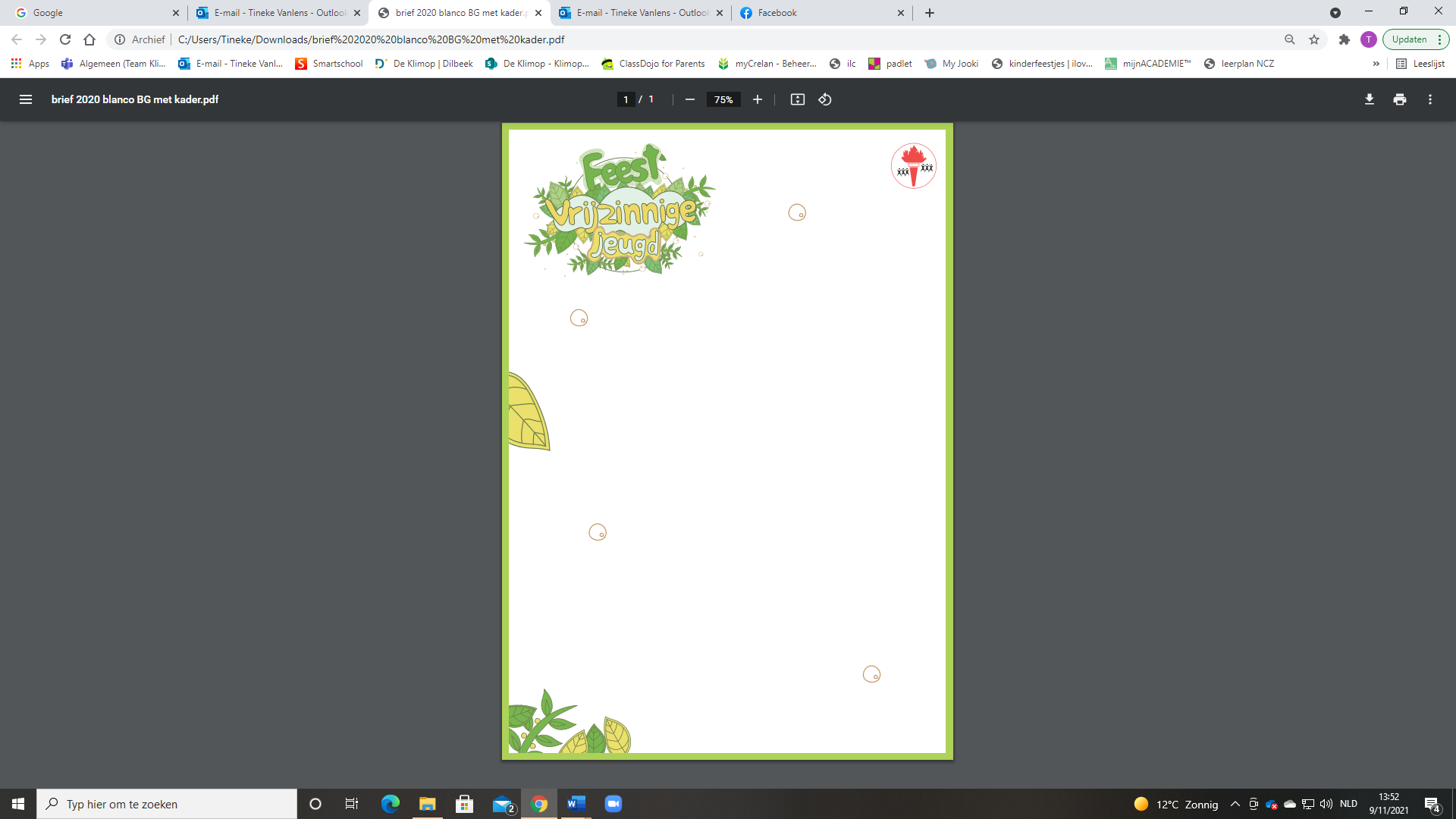 
oktober 2023,
Beste meisjes en jongens van het zesde leerjaar,
Beste ouders,Betreft: weekend van het FVJ op 27 en 28 april 2024 in DworpOp 27 en 28 april 2024 organiseert het Comité Feest Vrijzinnige Jeugd Brussel zoals ieder 
jaar een feest voor alle leerlingen zedenleer van het 6de leerjaar basisonderwijs! Dit jaar heeft 
dit weekend plaats in Dworp (bij Halle). Samengevat ziet het weekend er als volgt uit:zaterdag 27 april:
U brengt uw kind(eren) naar:
 	
    		Vormingscentrum Destelheide
 		Destelheidestraat 66
 		1653 DworpWij verwachten uw kind(eren) daar tussen 9.00 uur en 9.30 uur voor een spel- 
en ontspanningsdag in Dworp onder leiding van sympathieke medewerkers.zondag 28 april:Er staat nog spel, sport en ontspanning in Destelheide op het programma.

Gelieve uw kind om 18.00 uur terug te komen ophalen.Voorwaarden tot deelneming en bijkomende inlichtingen:
- De cursus moraal volgen in één van de Nederlandstalige scholen in Brussel of agglomeratie.
- Nog niet deelgenomen hebben aan een Feest Vrijzinnige Jeugd.
- 50 euro (deelname in de kosten) samen met het inschrijvingsformulier afgeven aan de 
leerkracht moraal. Deze som wordt aangevuld door het Comité en dekt de kosten voor 
verzekering, overnachting, ontbijt, warme maaltijden, vieruurtjes, diverse activiteiten, 
een T-shirt met fakkelembleem en verschillende leuke geschenkjes.
- Annuleren niet mogelijk.
- GSM is verboden.De ouders die recht hebben op 1 dag betaald verlof kunnen hiervoor een attest aanvragen. 
(Niet vergeten aan te duiden op het inschrijvingsformulier!)Nadat wij het inschrijvingsformulier en de betaling ontvangen hebben (afsluitdatum 30
november 2023), krijgt u eind maart via de leerkracht moraal een brief met alle nodige 
informatie over het weekend. Neem alvast een kijkje op onze website: www.fvjbrussel.beMet vrijzinnige groeten,
Dorothée Spijkers 
verantwoordelijke weekend FVJ Brusselcontact: 				             Comité F.V.J. - Veerle Devaster- veedevaster@hotmail.com 
 						             tel : 0477/18.01.47
 						     rek.: BE64.0010.4668.3752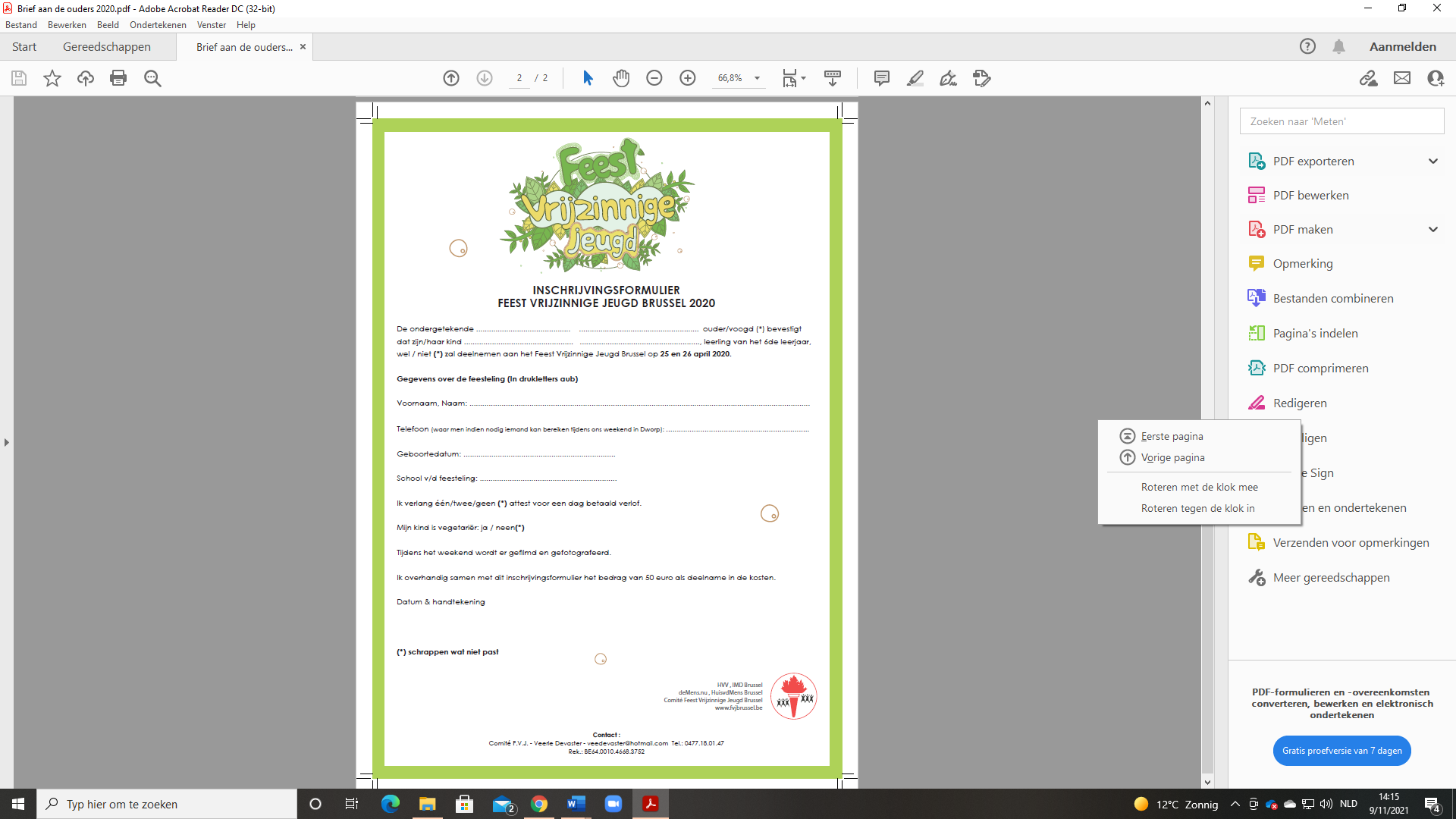 